“NIRE LEKUKO IZANGO ZARETE”DOMUND 2022Urriaren 23an, igandea, Misioen Mundu Eguna –Domund– ospatuko da, “Nire lekuko izango zarete” lelopean. Zerura igo aurretik, Jesusek ebanjelizatzeko eginkizuna agindu zien bere ikasleei. Lurreko leku guztietan Espiritu Santuaren indarraz Jesusen lekukotasuna emateko misioa jaso zuten ikasleek.Domund eguna pentsatzeko eguna da; otoitz egiteko, eskertzeko eta gure misiolariei laguntzeko eguna. Haiek dira, hain zuzen ere, Elizaren aurpegirik adeitsuena,  eta sakrifizio handien egile; izan ere, apaiz, laiko nahiz erlijiosoek atzean utzi dituzte familia, herria eta Mendebaldeko bizimoduaren erosotasuna, munduko herrialderik baztertuenetan Jesu Kristo iragartzeko. Ebanjelioaren Berri Ona hots egiteaz gain, garapenean laguntzen dute hezkuntza-, osasun- nahiz gizarte-proiektuekin, ebanjelizazioak eraldatu egiten duela eta gizakia handi egiten duela erakutsiz.Baina, aldi berean, Domund egunak misiorako agindua ekartzen digu gogora, hau da, gogorarazten digu guztiok garela misiolari. Misiolaritza ez da gutxi batzuen bokazioa, baizik eta Kristoren jarraitzaileentzako dei unibertsala. Horregatik, premiazkoa da gugan apostolu-grina berpiztea, sen ebanjelizatzailea eta misiolaria berpiztea, ezaugarri hori bereizi ezina baita bataiatu garen guztiongandik. Hala gogorarazten digu Frantzisko aita santuak bere “Evangelii Gaudium” Aholku-hitz Apostolikoan, adierazten baitu “misiolari-jarduera dela, gaur egun ere, Elizaren erronkarik handiena, eta misiolaritzaren aldeko kausak behar duela izan lehentasuna”. Misioen Mundu Egun honetarako Aita Santuak emandako mezuan, era berean, Kristoren lekuko izatera dei egiten zaigu, “Elizak, Kristoren ikasleen elkartea izanik, ez baitu beste misiorik, mundua ebanjelizatzea baizik, Kristoren lekukotasuna emanez. Elizaren identitatea ebanjelizatzea da”.Gaur egun nagusi ditugu ziurgabetasuna, ekonomiaren eta baloreen krisia, azken garaian bizi izandako pandemia… Eta giro horretan, Jainkoak dei egiten digu geure txokotik atera gaitezen, berarenganako eta lagun hurkoarenganako maitasunagatik. Partekatzeko, zerbitzatzeko eta bitartekari izateko aukera bat da, Jainkoaren deia entzuteko unea: “nire lekuko izango zarete” (Eg 1,8). Jainkoak ikusarazi digu guzti-guztiontzat dela bere maitasuna. Haren deiari ematen diogun erantzunak, ordea, pertsonala, librea eta kontzientea izan behar du.Kristau-fedea Kristorekin bat egitea da, eta horrek bizitza eraldatzen du. Jainkoa ezagutu ondoren inor ezin da axolagabe geratu. Jesus ezagutzea Jainkoak guganako duen maitasuna ezagutzea da; Jainkoak bere maitasuna agertu digu, bere semea bidali duenean, haren bitartez mundua salbatzera (cfr. Jn 3,16-21). Baina Jainkoaren maitasunak, bizitza eraldatzeaz gain, itxaropenez eta zentzuz betetzeaz gain, “ikusi eta entzun duguna” iragartzera eta partekatzera eramaten gaitu. Jesusek misioa gauzatzera bidali gaitu mundura, bai, baina ez horretara bakarrik; izan ere, batik bat, eman digun misioa bizitzera bidali gaitu; lekukotasuna ematera bidali gaitu, bai, baina batik bat haren lekuko izatera.Ebanjelioaren Berri Ona hots egitera deituak gara. Baina misioa ez du norberak bakarka egiten, elkarlanean baizik, Eliza-elkartearekin bat eginik, eta ez nork bere kabuz. Ez baita kasualitatea Jesusek bere ikasleak misiora binaka bidali izana.Kristoren iragarpena oso lotuta dago kristau-bizitzaren ereduarekin; bi birika dira, haien bitartez komunitate osoak misiolari-arnasa har dezan. Horregatik animatzen zaituztet “hasierako kristau haien “parresia” berreskuratzera, Kristoren lekukotasuna ausardiaz eta argi emateko, hitzez eta ekintzez, bizitzaren arlo guztietan” (2022ko Misioen Mundu Egunerako Frantzisko aita santuak emandako mezua). Maria, Misioen Erregina, Eliza misiolariaren hasieraren lekuko Mendekosten, izan bedi gure gidari eta eredu fedearen bidean.Har itzazue nire maitasuna eta bedeinkapena,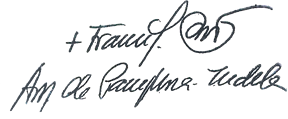 +Francisco Pérez GonzálezDonostiako Administratzaile Apostolikoa